Algebra 2CP Semester 2 ProjectYou are to create an original picture of an object (not just a design) using the graphs of the following functions we have studied or reviewed this year. You will need to restrict domains and ranges as necessary. You may add more graphs for a more detailed drawing. You must use the graphing calculator on Desmos.com. See rubric for more detailed information, including types of graphs you must include. See Assignment sheet for due date. You will need to print your graph with all equations. To print from Desmos, click the icon with the arrow on the top right of the screen. See Rubric for details on submitting your project. Remember that the WHS academic dishonesty policy applies for all subjects, including math. Copying another person’s design and submitting it as your own is academic dishonesty. You are to create your own, original work.How to restrict domains on Desmos.com: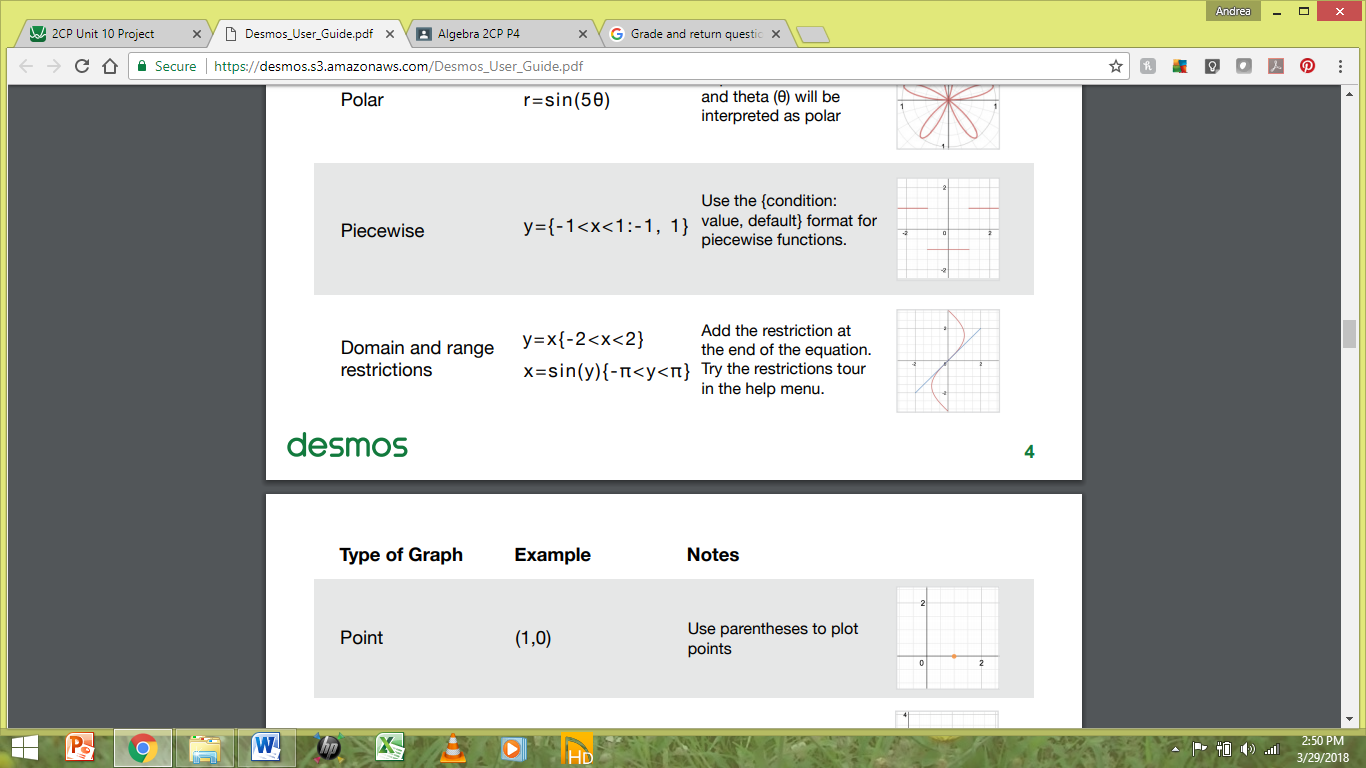 Grading Rubric (attach this to top of project, this side facing out)Name_________________________________Date____________Period____Directions followed:Each function represented with transformationsCreativity/Extra EffortGrading Rubric attached with Name, Date, and Period                       /1Used graphing calculator on Desmos.com                      /1Each equation on the graph numbered (numbers should match list of equations; see ex in class)                      /1Submitted project on timeTotal                      /3Function representedAt least  transformation2+ transformationsLinear                      /2NANAAbsolute Value                      /2                      /1                      /1Quadratic                      /2                      /1                      /1Radical                      /2NANAPolynomial                      /2                      /1                      /1Rational                      /2                      /1                      /1Exponential                      /2NANALogarithmic                      /2NANASine/Cosine                      /2                      /1                      /1Total                                  /28Total                                  /28Total                                  /28Total                                  /28Equations depict a picture of an object, scene, etc (NOT just a design)/10Proper domain restrictions/3Creativity/4Colored with pencils/markers/etc./2ExtrasTotal/19GRAND TOTAL/50